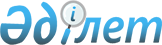 О признании утратившим силу постановления акимата Качирского района от 11 марта 2015 года № 48/2 "Об утверждении Положения о государственном учреждении "Аппарат акима Качирского района"Постановление акимата Качирского района Павлодарской области от 22 августа 2017 года № 238/7. Зарегистрировано Департаментом юстиции Павлодарской области 24 августа 2017 года № 5609
      В соответствии с пунктом 2 статьи 31 Закона Республики Казахстан от 23 января 2001 года "О местном государственном управлении и самоуправлении в Республике Казахстан", подпунктом 4) пункта 2 статьи 46 Закона Республики Казахстан от 6 апреля 2016 года "О правовых актах" акимат Качирского района ПОСТАНОВЛЯЕТ:
      1. Признать утратившим силу постановление акимата Качирского района от 11 марта 2015 года № 48/2 "Об утверждении Положения о государственном учреждении "Аппарат акима Качирского района" (зарегистрированное в Реестре государственной регистрации нормативных правовых актов за № 4354, опубликованное в газетах "Тереңкөл тынысы", "Заря" № 12 от 26 марта 2015 года).
      2. Контроль за исполнением настоящего постановления возложить на руководителя аппарата акима района Габидулина Р.М.
      3. Настоящее постановление вводится в действие со дня его первого официального опубликования.
					© 2012. РГП на ПХВ «Институт законодательства и правовой информации Республики Казахстан» Министерства юстиции Республики Казахстан
				
      Аким района

Ж. Шугаев
